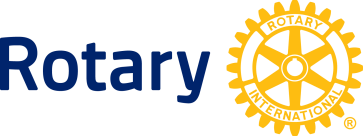 NEWS RELEASERotary celebra o Dia Mundial de Combate à Pólio com US$44,7 milhões em subsídios para atividades contra a doença na África, Ásia e Oriente MédioNo próximo dia 24, a organização humanitária transmitirá ao vivo um evento com a presença de especialistas da saúde e celebridades EVANSTON, EUA, 21 de outubro de 2014 — “Falta Só Isto” para a poliomielite ser eliminada da face da Terra, e faltará menos ainda com os US$44,7 milhões que o Rotary destinará para atividades de imunização, vigilância e pesquisa lideradas pela Iniciativa Global de Erradicação da Pólio. A previsão é que o vírus seja erradicado até 2018. Depois da varíola, a paralisia infantil será a segunda doença na história da humanidade a ser erradicada. Até agora, o Rotary foi um dos pivôs para que 193 países conseguissem interromper a transmissão da doença com campanhas de vacinação infantil em massa.“É uma coincidência feliz que estes subsídios do Rotary sejam outorgados por ocasião do Dia Mundial de Combate à Pólio, em 24 de outubro. O dinheiro será destinado para avançar ainda mais nosso progresso em direção a um mundo sem paralisia infantil”, disse o secretário-geral do Rotary International, John Hewko.Ele mencionou que a estratégia da reta final para derrotar a doença inclui a introdução da vacina injetável com vírus inativado para suplementar o progresso alcançado com a imunização de 2,5 bilhões de crianças que receberam a vacina oral. Isto não seria possível sem a participação do Sanofi Pasteur, o maior fabricante da vacina e patrocinador, junto com o Rotary, do programa especial em Chicago no Dia Mundial de Combate à Pólio.“Com mais de 120 países adotando a vacina à base do vírus inativado, estamos começando o último capítulo da luta contra a doença”, disse Olivier Charmeil, CEO da Sanofi Pasteur. “Aqui no Sanofi Pasteur, achamos que o uso de vacinas com o vírus inativado é o melhor meio para finalizar o belo trabalho feito com a vacina oral. Temos muita honra de estar ao lado do Rotary, parceiro inestimável na cruzada contra a paralisia infantil.”Das verbas disponíveis:$18,5 milhões irão para os três países onde a doença é endêmica: Afeganistão ($7,4 milhões), Nigéria ($8,4 milhões) e Paquistão ($2,7 milhões). Entende-se por país endêmico aquele onde a transmissão do vírus selvagem jamais deixou de ocorrer.$9,5 milhões serão destinados a países que estão livres da paralisia infantil, mas que registraram casos de importação do vírus de países endêmicos. São eles Camarões ($3,5 milhões), Etiópia ($2 milhões) e Somália ($4 milhões).$10,4 milhões irão para países que correm risco de reinfecção: República Democrática do Congo ($1,5 milhão), Índia ($4,9 milhões), Níger ($1 milhão), Sudão do Sul ($2 milhões) e Sudão ($1 milhão).O restante será destinado à pesquisa para erradicação do vírus da pólio.O Rotary fornece subsídios ao Unicef e à Organização Mundial da Saúde, seus parceiros na luta contra a doença, que trabalham com governos e rotarianos na realização de atividades de imunização em países afetados. A vacinação infantil em massa pela via oral deverá continuar até que a paralisia infantil seja erradicada. Até agora, o Rotary já contribuiu $1,3 bilhão ao combate da poliomielite. Vale ressaltar que até 2018, a Fundação Bill e Melinda Gates doará dois dólares para cada dólar que o Rotary destinar à erradicação da pólio, até um máximo de $35 milhões por ano. Em 2013, foram 416 casos confirmados, comparados a 350.000 por ano quando a iniciativa foi lançada em 1988.Elimine a Pólio Agora: Entre para a História Hoje Transmissão ao vivo às 18h30 de Chicago no dia 24 de outubro. Assista em http://ow.ly/A7OKyPelo segundo ano seguido, o Rotary celebrará o Dia Mundial de Combate à Pólio com um evento transmitido ao vivo pela internet que contará com a presença de especialistas no assunto e celebridades. O anfitrião será o editor de ciências e tecnologia da revista Time, Jeffrey Kluger. Entre os presentes estarão:Tessanne Chin, ganhadora do The Voice de 2013, cantará durante o programa e depois fará um show em Chicago em benefício da campanha Elimine a Pólio Agora.Ziggy Marley, terá uma mensagem e show em vídeo.Minda Dentler, sobrevivente da pólio e atleta do Ironman, contará sua experiência com a doença. Olivier Charmeil, CEO do Sanofi Pasteur, falará algumas palavras por vídeo. Sua consultora, Bernadette Hendrickx, falará ao vivo.Outros oradores são: Dr. James Alexander, epidemiologista do Centro Norte-Americano de Controle e Prevenção de Doenças; John Hewko, secretário-geral do Rotary International; e Michael McGovern, vice-chair do Conselho de Curadores da Fundação Rotária.Sobre nósO Rotary é formado por líderes voluntários dedicados a tratar alguns dos desafios mais urgentes do mundo. A rede conta com 1,2 milhão de associados em mais de 34.000 clubes em 200 países e áreas geográficas. Trabalhamos local e internacionalmente em prol da melhoria da condição de vida humana. Em 1988, junto com a Organização Mundial da Saúde, Unicef e Centro Norte-Americano de Controle e Prevenção de Doenças, lançamos a Iniciativa Global de Erradicação da Pólio. Para saber mais visite rotary.org e endpolio.org. Vídeos e imagens podem ser baixados da nossa central de mídia. ###Contato: 	Vivian Fiore +1 847 866-3234		vivian.fiore@rotary.org